                   Dan darivatelja krvi - 25. listopada 2o20. godine –  jubilarna davanja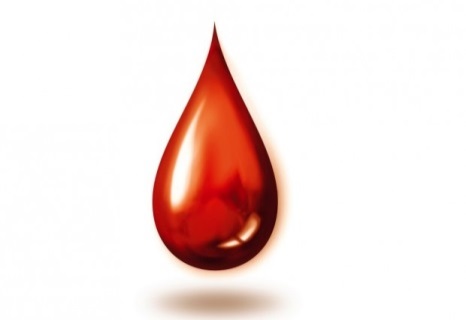                                                                                       HCK- GDCK KninRedni brojIme i prezimeBroj darivanjaBroj darivanjaBroj darivanjaženeženeženežene1.Martina Josipović52.Lucija Kereta53.Lucija Perišić54.Anda Raspudić55.Katja Sanader56.Josipa Živković57.Ivona Župić58.Maja Barišić109.Željana Đurić1010.Zdenka Gugo1011.Kata Juko1012. Dinka Slugan25muškarcimuškarcimuškarcimuškarci1.Ivan Balažić102.Nikola Bošković103.Josip Čulina104.Stipe Dražić105.Matijas Bernard Duvnjak106.Milorad Đekanović107.Damir Grancarić 108.Ante Jelić109.Jerko Jukica1010.Robert Keser1011.Josip Kutleša1012.Mario Lepen1013.Igor Lukić1014.Marijo Maras1015.Hrvoje Matetić1016.Marinko Mravak1017.Milorad Pešić1018.Tomislav Soldić1019.Miroslav Špiranović1020.Tomislav Teskera1021.Marin Ukić1022.Branimir Zebić1023.Petar Buljac2024.Tomislav Ercegovac2025.Mate Galić2026.Marino Jakovljević2027.Ivan Jonjić2028.Dario Koluvija2029.Zlatko Kordić2030.Bojan Marić2031.Ilija Marušić2032.Jasmin Nekić2033.Katarino Savčić2034.Goran Silov2035.Jure Stričević2036.Ivan Tenžera2037.Josip Brčić3038.Marijo Đuzel3039.Nediljko Gudelj3040.Alen Kosor3041.Petar Krivić3042.Marijo Lukić3043.Frano Piplica3044.Mario Pokrovac3045.Milan Kolundžija4046.Željko Komar4047.Goran Panić4048.Domagoj Cindrić5049.Dragan Čajkušić5050.Ivan Jelavić5051.Ivan Dukić 7552.Zoran Lovrić75